Comunidad de fitoplancton: Lago Thunderbird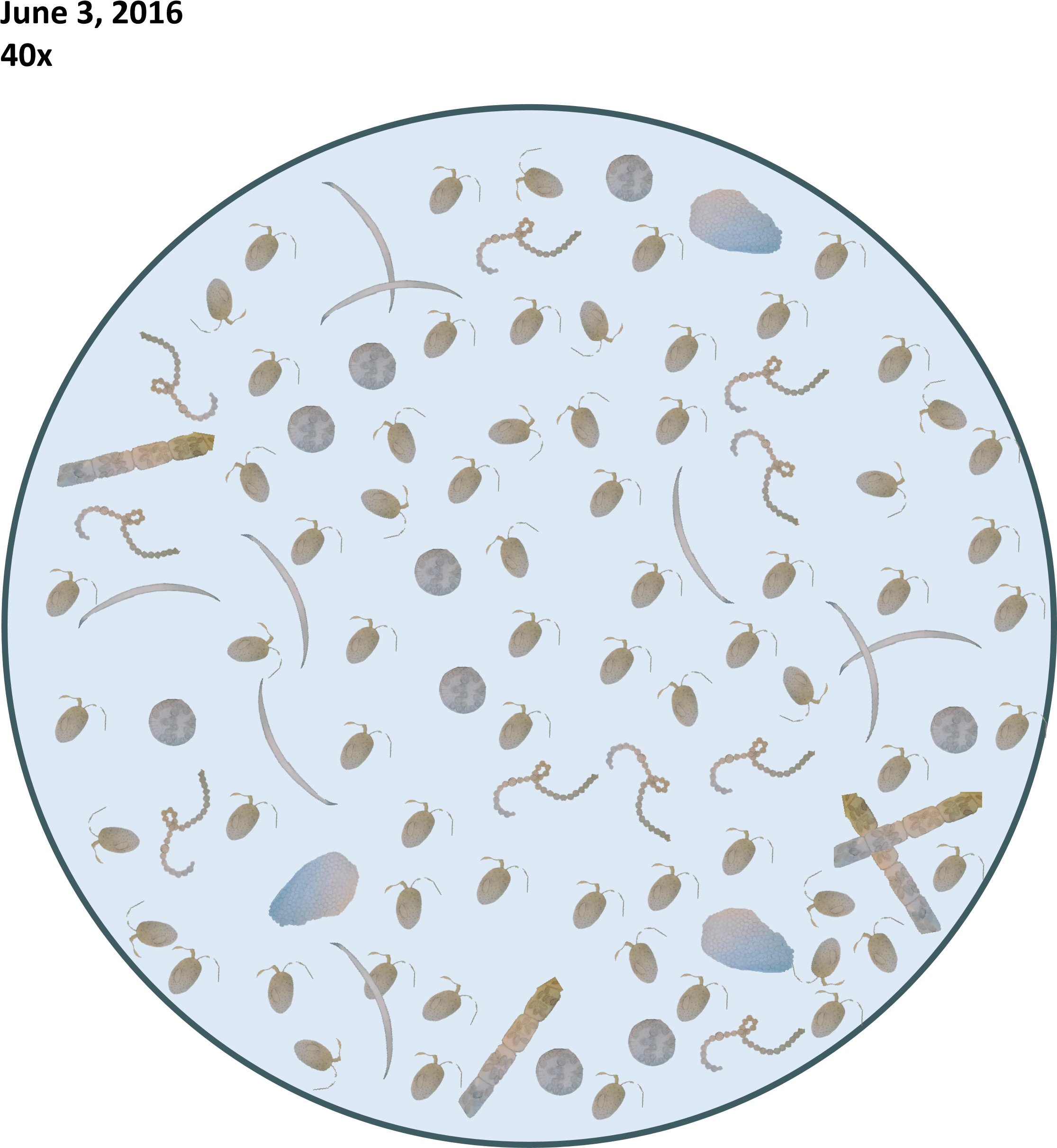 Comunidad de fitoplancton: Lago Stanley Draper3 de junio de 201640x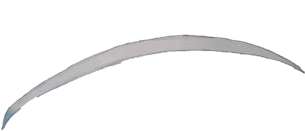 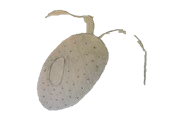 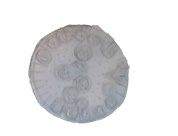 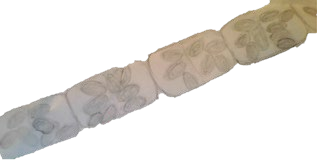 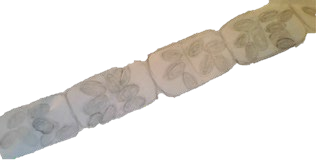 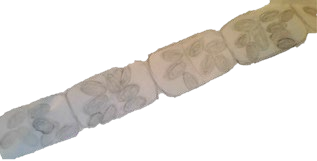 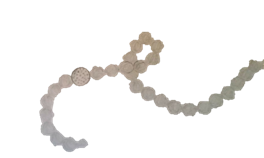 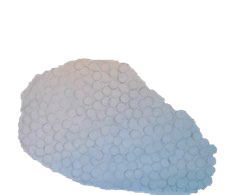 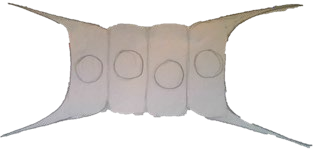 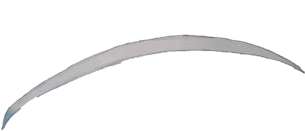 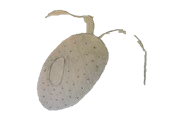 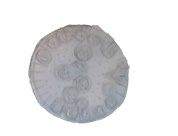 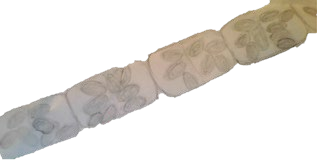 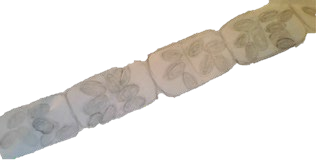 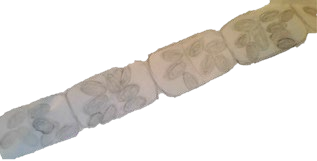 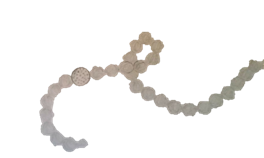 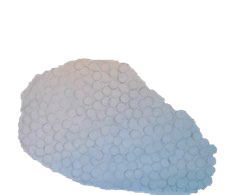 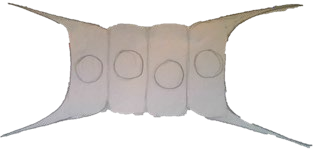 Comunidad de fitoplancton: Lago Shawnee Twin nº 13 de junio de 2016 40x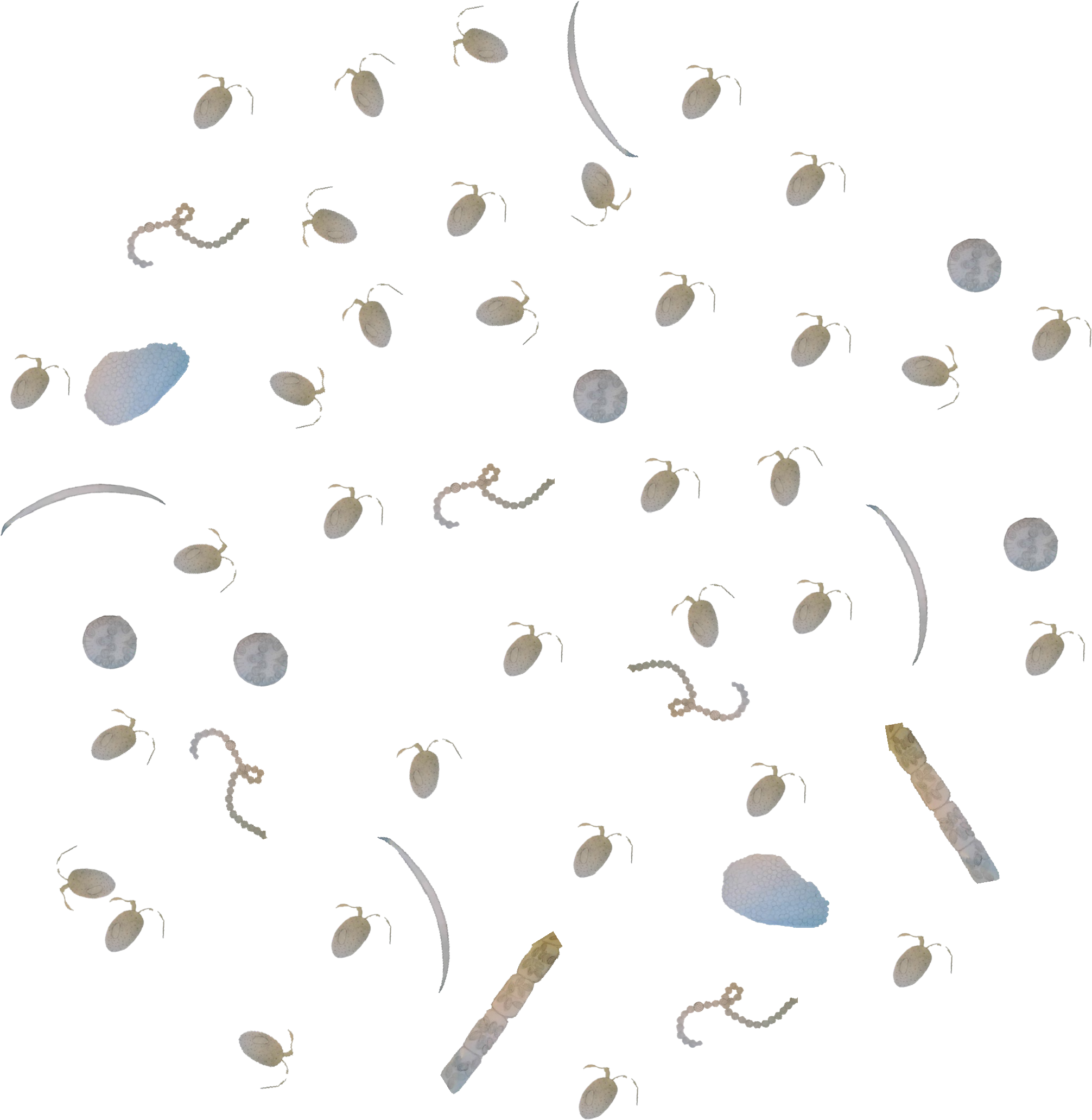 Comunidad de fitoplancton: Lago Tecumseh3 de junio de 201640x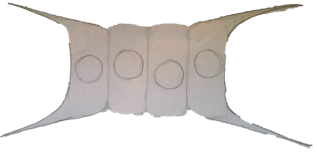 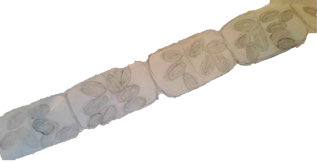 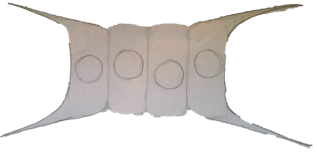 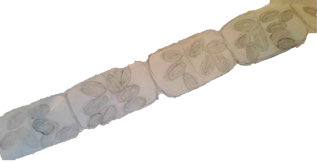 